Урок по географии БашкортостанаТема: Путешествие по родному краю.Цели задачи: привить любовь к родному краю, выявить знания о родном крае, научить использовать интернет ресурсы и дополнительную литературу, способствовать формированию исследовательских навыков, способствовать развитию навыков решения проблемных задач.Оборудование: ПК с интернетом, энциклопедия Башкортостана, учебник, атлас.Ход урока.Организационный момент.- Здравствуйте ребята. Сегодня нам предстоит увлекательное путешествие по родному Башкортостану. Я предлагаю вам связать два замечательных предмета географию и информатику, и на основе полученных вами ранее знаний по этим предметам составить туристический маршрут по красивейшим местам нашего родного края, используя интернет ресурсы. Разделимся на 5 команд.II.  Задание. Используя  карту, которая размещена на вашем рабочем столе.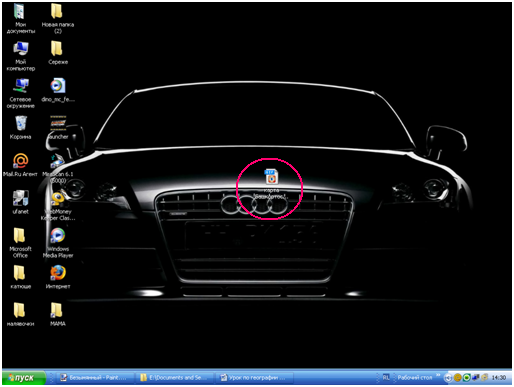 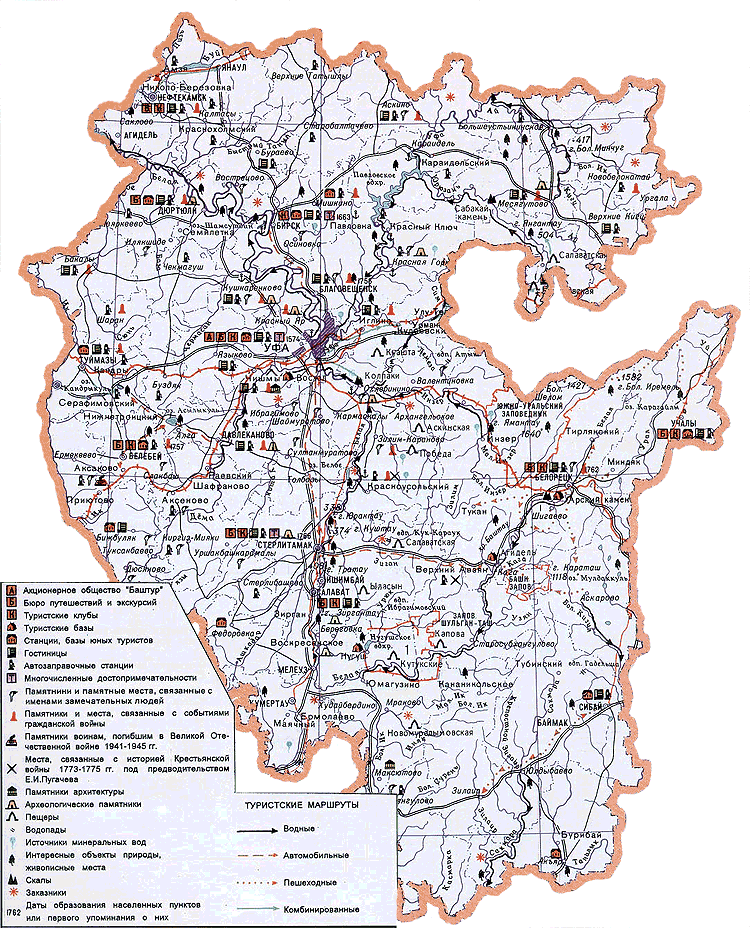  Картинки и информационные ресурсы (rambler, google, yandex, ufanet). Составить туристический маршрут по плану:Карта маршрута. (на карте прочертить маршрут);Описание маршрута (расстояние, время маршрута, описание красивых и интересных мест)Фотографии, картинки интересных и красивейших мест вашего маршрута.Цель маршрута.Каждой команде выдаются маршруты.1 команда -  Уфа-Каповая пещера (Комбинированный маршрут)2 команда – Уфа - Каменная пещера Куэшта (Конный маршрут)3 команда – Уфа - Яктыкуль (Автомобильный маршрут)4 команда – Уфа – водопад Атыш (Водный маршрут)5 команда – Уфа – пещера Охлебининская (Пеший маршрут)Один ученик под руководством учителя показывает каждый шаг на интерактивной доске.Весь собранный материал сгруппировать в презентацию.На выполнение дается 35 минут.  Подведение итогов. После выполнение каждая команда защищает свою презентацию. Дается по 2 минуты на защиту.